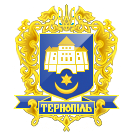 Тернопільська міська радаПОСТІЙНА КОМІСІЯз питань житлово-комунального господарства, екології, надзвичайних ситуацій, енергозабезпечення та енергоефективностіПротокол засідання комісії №23від 11.12.2019р.Всього членів комісії:	(5) Гевко Г.О., Лупак С.М., Ландяк П.Д., Білан Т.Б., 	Стукало А.В.Присутні члени комісії: 	(3) Гевко Г.О., Лупак С.М., Стукало А.В.Відсутні члени комісії:	(2) Білан Т.Б., Ландяк П.Д.Кворум є. Засідання комісії правочинне. На засідання комісії запрошені:Соколовський О.І. – начальника управління житлово-комунального господарства, благоустрою та екології;Рудницька І.І. – заступник начальника управління житлово-комунального господарства, благоустрою та екології з економічних питань;Гавліч О.В. – головний спеціаліст відділу експлуатації інженерно-транспортних споруд управління житлово-комунального господарства, благоустрою та екології;Дзюбан Р.М. – представник КП «Тернопільміськсвітло»;Кучер Н.П. – начальник фінансового управління;Корчак Т.С. – начальник управління економіки, промисловості та праці;Харів Н.Т. – заступник начальника організаційного відділу ради управління організаційно – виконавчої роботи.Головуюча – голова комісії Гевко Г.О.СЛУХАЛИ: Про затвердження порядку денного засідання, відповідно до листа від 11.12.2019 р. № 439/01-ІЮВиступив: О.І.Соколовський, який запропонував доповнити порядок денний наступними питаннями:- Про внесення змін в рішення виконавчого комітету міської ради від 13.02.2019р. № 162 «Про затвердження титульного списку капітального ремонту та реконструкції  об’єктів шляхово-мостового господарства Тернопільської міської територіальної громади на 2019 рік»,- Про внесення змін в рішення виконавчого комітету  міської ради від 13.02.2019р. № 154 «Про затвердження титульного списку капітального ремонту тротуарів Тернопільської міської територіальної громади на 2019 рік»- Про внесення змін в рішення виконавчого комітету міської ради від 13.02.2019р. № 150 «Про затвердження титульного списку капітального ремонту та встановлення світлофорних об’єктів  Тернопільської міської територіальної громади на 2019 рік»- Про внесення змін до Програми розвитку велосипедної інфраструктури міста на 2016-2020 роки, затвердженої рішенням міської ради від 03.03.2016р. № 7/6/65Виступила:	Гевко Г.О., яка запропонувала доповнити порядок денний листом управління житлово-комунального господарства, благоустрою та екології від 28.11.2019р. №3350 щодо передачі картотек реєстраційного обліку фізичних осіб ТОВ «Коменерго Тернопіль».Результати голосування за затвердження порядку денного в цілому: За – 3, проти-0, утримались-0. Рішення прийнято. ВИРІШИЛИ:   Затвердити порядок денний комісії та розглянути запропоновані питання в наступному порядку:Порядок денний засідання:Перше питання порядку денного.СЛУХАЛИ: Про  місцевий бюджет Тернопільської міської територіальної громади на  2020  рік ДОПОВІДАЛА: Кучер Н.П.ВИРІШИЛИ: Погодити проект рішення міської ради «Про  місцевий бюджет Тернопільської міської територіальної громади на  2020  рік»Результати голосування: За –3, проти-0, утримались-0. Рішення прийнято.  Друге питання порядку денного.СЛУХАЛИ: Про Програму економічного та соціального розвитку Тернопільської міської  територіальної громади на 2020-2021 рокиДОПОВІДАЛА: Корчак Т.С.ВИРІШИЛИ: Погодити проект рішення міської ради  «Про Програму економічного та соціального розвитку Тернопільської міської  територіальної громади на 2020-2021 роки»Результати голосування: За –3, проти-0, утримались-0. Рішення прийнято. Третє питання порядку денного.СЛУХАЛИ:   Про внесення змін до Статуту комунального підприємства електромереж зовнішнього освітлення «Тернопільміськсвітло» код ЄДРПОУ 03353868ДОПОВІДАЛИ: Соколовський О.І., Дзюбан Р.М.ВИРІШИЛИ:	Погодити проект рішення міської ради «Про внесення змін до Статуту комунального підприємства електромереж зовнішнього освітлення «Тернопільміськсвітло» код ЄДРПОУ 03353868»Результати голосування: За –3, проти-0, утримались-0. Рішення прийнято. Четверте питання порядку денного.СЛУХАЛИ: Про внесення змін до Програми реформування і розвитку житлово-комунального господарства Тернопільської міської територіальної  громади на 2019-2020 роки ДОПОВІДАЛИ: Соколовський О.І., Гавліч О.В.ВИРІШИЛИ:	Погодити проект рішення міської ради «Про внесення змін до Програми реформування і розвитку житлово-комунального господарства Тернопільської міської територіальної  громади на 2019-2020 роки »Результати голосування: За –3, проти-0, утримались-0. Рішення прийнято. П’яте питання порядку денного.СЛУХАЛИ: Про внесення змін в рішення виконавчого комітету міської ради від 13.02.2019р. № 162 «Про затвердження титульного списку капітального ремонту та реконструкції  об’єктів шляхово-мостового господарства Тернопільської міської територіальної громади на 2019 рік»ДОПОВІДАВ: Соколовський О.І.ВИРІШИЛИ:Погодити проект рішення виконавчого комітету міської ради «Про внесення змін в рішення виконавчого комітету міської ради від 13.02.2019р. № 162 «Про затвердження титульного списку капітального ремонту та реконструкції  об’єктів шляхово-мостового господарства Тернопільської міської територіальної громади на 2019 рік» з додатком, викладеним в наступній редакції:Результати голосування: За –3, проти-0, утримались-0. Рішення прийнято. Шосте питання порядку денного.СЛУХАЛИ: Про внесення змін в рішення виконавчого комітету  міської ради від 13.02.2019р. № 154 «Про затвердження титульного списку капітального ремонту тротуарів Тернопільської міської територіальної громади на 2019 рік»ДОПОВІДАВ: Соколовський О.І.ВИРІШИЛИ:		Погодити проект рішення виконавчого комітету міської ради «Про внесення змін в рішення виконавчого комітету  міської ради від 13.02.2019р. № 154 «Про затвердження титульного списку капітального ремонту тротуарів Тернопільської міської територіальної громади на 2019 рік» з додатком, викладеним в наступній редакції:Результати голосування: За –3, проти-0, утримались-0. Рішення прийнято. Сьоме питання порядку денного.СЛУХАЛИ: Про внесення змін в рішення виконавчого комітету міської ради від 13.02.2019р. № 150 «Про затвердження титульного списку капітального ремонту та встановлення світлофорних об’єктів  Тернопільської міської територіальної громади на 2019 рік»ДОПОВІДАВ: Соколовський О.І.ВИРІШИЛИ:		Погодити проект рішення виконавчого комітету міської ради «Про внесення змін в рішення виконавчого комітету міської ради від 13.02.2019р. № 150 «Про затвердження титульного списку капітального ремонту та встановлення світлофорних об’єктів  Тернопільської міської територіальної громади на 2019 рік» з додатком, викладеним в наступній редакції:Результати голосування: За –3, проти-0, утримались-0. Рішення прийнято. Восьме питання порядку денного.СЛУХАЛИ: Про внесення змін до Програми розвитку велосипедної інфраструктури міста на 2016-2020 роки, затвердженої рішенням міської ради від 03.03.2016р. № 7/6/65ДОПОВІДАВ: Соколовський О.І.ВИРІШИЛИ: Погодити проект рішення міської ради «Про внесення змін до Програми розвитку велосипедної інфраструктури міста на 2016-2020 роки, затвердженої рішенням міської ради від 03.03.2016р. № 7/6/65»Результати голосування: За –3, проти-0, утримались-0. Рішення прийнято. Дев’яте питання порядку денного.СЛУХАЛИ: Лист управління житлово-комунального господарства, благоустрої та екології від 02.11.2019р. №3383/15 щодо виконання протокольного доручення комісії від 16.10.2019р. №17.13ІНФОРМУВАЛА:	Гевко Г.О.ВИРІШИЛИ: Лист управління житлово-комунального господарства, благоустрої та екології від 02.11.2019р. №3383/15 щодо виконання протокольного доручення комісії від 16.10.2019р. №17.13 взяти до відома.Результати голосування: За –3, проти-0, утримались-0. Рішення прийнято. Десяте  питання порядку денного.СЛУХАЛИ: Лист управління житлово-комунального господарства, благоустрою та екології від 28.11.2019р. №3350 щодо передачі картотек реєстраційного обліку фізичних осіб ТОВ «Коменерго Тернопіль»ІНФОРМУВАЛА:	Гевко Г.О.ВИРІШИЛИ: Лист управління житлово-комунального господарства, благоустрою та екології від 28.11.2019р. №3350 щодо передачі картотек реєстраційного обліку фізичних осіб ТОВ «Коменерго Тернопіль» взяти до відома.Результати голосування: За –3, проти-0, утримались-0. Рішення прийнято. Голова комісії						Г.О. ГевкоСекретар комісії						С.М. ЛупакПро  місцевий бюджет Тернопільської міської територіальної громади на  2020  рік Про Програму економічного та соціального розвитку Тернопільської міської  територіальної громади на 2020-2021 роки Про внесення змін до Статуту комунального підприємства електромереж зовнішнього освітлення «Тернопільміськсвітло» код ЄДРПОУ 03353868Про внесення змін до Програми реформування і розвитку житлово-комунального господарства Тернопільської міської територіальної  громади на 2019-2020 рокиПро внесення змін в рішення виконавчого комітету міської ради від 13.02.2019р. № 162 «Про затвердження титульного списку капітального ремонту та реконструкції  об’єктів шляхово-мостового господарства Тернопільської міської територіальної громади на 2019 рік»Про внесення змін в рішення виконавчого комітету  міської ради від 13.02.2019р. № 154 «Про затвердження титульного списку капітального ремонту тротуарів Тернопільської міської територіальної громади на 2019 рік»Про внесення змін в рішення виконавчого комітету міської ради від 13.02.2019р. № 150 «Про затвердження титульного списку капітального ремонту та встановлення світлофорних об’єктів  Тернопільської міської територіальної громади на 2019 рік»Про внесення змін до Програми розвитку велосипедної інфраструктури міста на 2016-2020 роки, затвердженої рішенням міської ради від 03.03.2016р. № 7/6/65Лист управління житлово-комунального господарства, благоустрої та екології від 02.11.2019р. №3383/15 щодо виконання протокольного доручення комісії від 16.10.2019р. №17.13Лист управління житлово-комунального господарства, благоустрою та екології від 28.11.2019р. №3350 щодо передачі картотек реєстраційного обліку фізичних осіб ТОВ «Коменерго Тернопіль»№ п/пНазва об’єкта Вартість робіт,тис. грн.1Капітальний ремонт перехрестя вул.Дружби та вул.Миру в м.Тернополі (верхній шар)1 208,002Капітальний ремонт вул.Промислової в м.Тернополі (ділянка від вул.Поліської до вул.Лук'яновича) 3 717,003Капітальний ремонт– заміна верхнього шару дорожнього одягу на вул.Львівській в м.Тернополі (ділянка від церкви Вознесіння Христового до АЗС «Автотехсервіс»)6 508,004Капітальний ремонт– заміна верхнього шару дорожнього одягу вул.Шпитальної в м.Тернополі (ділянка від вул.Я.Стецька до вул.Острозького)4 476,005Капітальний ремонт проїзду від ПАТ «Тернопільхліб» до заїзду на територію будинку за адресою вул.Винниченка, 8 в м.Тернополі231,006Капітальний ремонт проїзду від вул. С.Будного до будинку за адресою вул.С.Будного, 3а в м.Тернополі445,007Капітальний ремонт вул.Стадникової в м.Тернополі 5 950,008Капітальний ремонт вул.Чернівецької в м.Тернополі (ділянка від вул.Микулинецької до будинку №50)2 553,009Капітальний ремонт вул.Юрчака в м.Тернополі2 015,00 10Капітальний ремонт– схема організації дорожнього руху влаштування транспортної розв’язкивул.Б.Хмельницького- вул.Крушельницької  вм.Тернополі885,0011Капітальний ремонт привокзального майдану залізничного вокзалу в м.Тернополі400,0012Капітальний ремонт– заміна покриття фігурними елементами мощення на вул.Січинського в районі будівлі за адресою вул.Валова,11 в м.Тернополі1 226,0013Капітальний ремонт вул.Стадникової (влаштування мереж водовідведення) в м.Тернополі1 950,0014Капітальний ремонт– схема організації дорожнього руху із світлофорним об’єктом на примиканні вул.Клінічної до проспекту С.Бандери в м.Тернополі710,0015Капітальний ремонт– влаштування денної тимчасової стоянки для легкових автомобілів за адресою проспект С.Бандери-  вул.Клінічна в м.Тернополі3 070,0016Капітальний ремонт вул.Достоєвського в м.Тернополі6 600,00 17Капітальний ремонт вул.Загребельної в м.Тернополі1 015,0018Капітальний ремонт– схема організації дорожнього руху на проїзді від вул.Чумацької до вул.Яблуневої в м.Тернополі823,0019Капітальний ремонт- схема організації дорожнього руху ділянки вул.Чорновола від вул.І.Франка до вул.Ю.Словацького в м.Тернополі130,0020Капітальний ремонт ділянки дороги на вул.Поліській в м.Тернополі (від вул.Промислової до вул.Поліської,11, «Метінвест»)2 868,0021Капітальний ремонт– влаштування пристроїв обмеження руху транспорту на вул.Чумацькій (в районі бувшого кафе «Поплавок») в м.Тернополі111,0022Капітальний ремонт- влаштування пристроїв обмеження руху транспорту на вул.Чумацькій (в районі ресторану «Хутір») в м.Тернополі108,0023Капітальний ремонт– влаштування пристроїв обмеження руху транспорту на вул.Чумацькій (в районі причалу катера поблизу «Дальнього пляжу») в м.Тернополі138,0024Капітальний ремонт- схема організації дорожнього руху на вул.Живова (в районі автовокзалу) в м.Тернопіль9,0025Капітальний ремонт– тимчасова (експериментальна) схема організації дорожнього руху влаштування транспортної розв’язки вул.Б.Хмельницького– вул.Крушельницької в м.Тернополі56,0026Капітальний ремонт– схема організації дорожнього руху влаштування транспортної розв’язки вул.Б.Хмельницького- вул.Крушельницької- вул.Бродівської- вул.Збаразької- вул.Галицької та вул.Вояків Дивізії «Галичина» в м.Тернополі600,0027Капітальний ремонт – влаштування колектора дощової каналізації привокзального майдану залізничного вокзалу в м.Тернопіль1 300,0028Капітальний ремонт тротуару на вул.Л.Українки в м.Тернополі (ділянка від гаражного кооперативу до закладу громадського харчування «Рандеву») 1 474,0029Капітальний ремонт тротуару на вул.Л.Українки в м.Тернополі (ділянка від заїзду на територію Управління ДСНС України у Тернопільській області до вул.О.Довженка)1 340,0030Капітальний ремонт тротуару на вул.Л.Українки в м.Тернополі (ділянка в межах житлового будинку вул.Л.Українки,8 з облаштуванням зупинкигромадського транспорту)1 050,0031Капітальний ремонт тротуару та влаштування декоративного освітлення по вул.Чорновола в м.Тернополі1 280,0032Виготовлення проектно- кошторисної документації3 464,677Всього57 710,677№ п/пНазва об’єкта Вартість робіт,тис. грн.1Капітальний ремонт– влаштування пішохідної доріжки від вул.15 Квітня до вул.Сахарова (в районі станції підйому води №3) в м.Тернополі651,402Капітальний ремонт тротуару на вул.Чайковського від проспекту С.Бандери до будинку №32 на вул.Чайковського в м.Тернополі454,003Капітальний ремонт– заміна покриття тротуару фігурними елементами мощення на вул.Монюшка в м.Тернополі1 222,204Капітальний ремонт– влаштування нерегульованого пішохідного переходу на вул.А.Манастирського з організацією дорожнього руху на перехресті вул.Малишка– вул.А.Манастириського– вул.Піскова в м.Тернополі397,705Капітальний ремонт– заміна покриття тротуару фігурними елементами мощення поблизу загальноосвітньої школи №8 в м.Тернополі1 204,806Капітальний ремонт– заміна покриття тротуару фігурними елементами мощення на вул.С.Крушельницької (від пішохідного переходу до вул.Білецької в районі ОДПІ ГУ ДФС) в м.Тернополі975,207Капітальний ремонт– заміна покриття тротуару фігурними елементами мощення на вул.С.Крушельницької (від двохарочного моста до вул.Чехова) в м.Тернополі438,208Капітальний ремонт– заміна покриття тротуару фігурними елементами мощення на вул.С.Крушельницької (поблизу зупинки громадського транспорту) в м.Тернополі753,10 9Капітальний ремонт– влаштування тротуару від житлового будинку на вул.Морозенка,7 до ЗОШ №28 №29 та спортивної школи №2 в м.Тернополі380,6010Капітальний ремонт– схема організації дорожнього руху з влаштуванням пішохідного переходу в районі житлового будинку №5 на вул.Коновальця в м.Тернополі980,6011Капітальний ремонт– заміна покриття тротуару фігурними елементами мощення на вул.Л.Українки в м.Тернополі (ділянка від житлового будинку №10 до житлового будинку №16 на вул.Л.Українки)1 325,3012Капітальний ремонт– заміна покриття тротуару фігурними елементами мощення на вул.Новий Світ в м.Тернополі (ділянка від будинку №39 до будинку №83) 277,2013Капітальний ремонт– заміна покриття тротуару фігурними елементами мощення на вул.Спортивній (ділянка від будинку 29 пр.Злуки до заїзду на територію ДНЗ №31) в м.Тернополі271,2014Капітальний ремонт– заміна верхнього шару тротуару фігурними елементами мощення на вул.Купчинського (в районі житлових будинків №7 та №9) в м.Тернополі633,2015Капітальний ремонт– заміна покриття тротуару фігурними елементами мощення в районі будинку за адресою вул.Білецька,17 в м.Тернополі41,0016Виготовлення проектно-кошторисної документації124,30Всього10 130,00№ п/пНазва об’єкта Вартість робіт,тис. грн.1Капітальний ремонт– влаштування світлофорного об’єкту на вул.Л.Українки (поблизу житлового будинку №6) в м.Тернополі144,102Капітальний ремонт світлофорного об’єкту на перехресті вул.Б.Хмельницького- вул.В.Чорновола- в'їзд на привокзальний майдан залізничного вокзалу в м.Тернополі 649,703Виготовлення проектно-кошторисної документації6,20Всього800,00